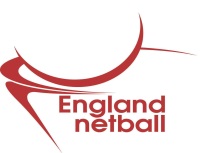 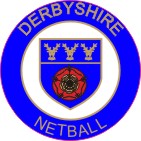 Strictly Confidential     Application Form                      Submission Date:  by midnight 10th August 2019                  Derbyshire Netball is an Equal Opportunities Association and welcomes applications from all sections of the community to continue to ensure our team reflects the diversity of the communities in which we work.Please complete all parts clearly and return to debbie@taxpartnership.co.ukOr by post: Debbie Hopkinson, 2 Cheapside, Derby  DE1 1BR POSITION APPLIED FORDerbyshire County Academy - Lead Coach Under 15sPART A – PERSONAL DETAILS                                       Surname                                                                             Forenames                      Home Address      Postcode                                                                             Contact Email Address     Mobile phone                                                                      Home phone number England Netball Affiliation No:                                            Club:                                                Enhanced DBS (CRB) Number : PART A – PERSONAL DETAILS                                       Surname                                                                             Forenames                      Home Address      Postcode                                                                             Contact Email Address     Mobile phone                                                                      Home phone number England Netball Affiliation No:                                            Club:                                                Enhanced DBS (CRB) Number : PART A – PERSONAL DETAILS                                       Surname                                                                             Forenames                      Home Address      Postcode                                                                             Contact Email Address     Mobile phone                                                                      Home phone number England Netball Affiliation No:                                            Club:                                                Enhanced DBS (CRB) Number : PART A – PERSONAL DETAILS                                       Surname                                                                             Forenames                      Home Address      Postcode                                                                             Contact Email Address     Mobile phone                                                                      Home phone number England Netball Affiliation No:                                            Club:                                                Enhanced DBS (CRB) Number : PART B – QUALIFICATIONS RELEVANT TO THIS POSTList details of qualificationsPART B – QUALIFICATIONS RELEVANT TO THIS POSTList details of qualificationsPART B – QUALIFICATIONS RELEVANT TO THIS POSTList details of qualificationsPART B – QUALIFICATIONS RELEVANT TO THIS POSTList details of qualificationsDateDateQualification ObtainedAwarding body (e.g. England Netball, UKCC, St Johns etc)Coaching – Level ________Emergency First AidSafeguarding & Protecting ChildrenPART  C – COACHING EXPERIENCE WITHIN THE LAST THREE YEARSPART  C – COACHING EXPERIENCE WITHIN THE LAST THREE YEARSPART  C – COACHING EXPERIENCE WITHIN THE LAST THREE YEARSPART  C – COACHING EXPERIENCE WITHIN THE LAST THREE YEARSPART D – FURTHER INFORMATIONIn support of your application please provide the following additional information:PART D – FURTHER INFORMATIONIn support of your application please provide the following additional information:PART D – FURTHER INFORMATIONIn support of your application please provide the following additional information:Outline your Reasons for Applying for this PostOther informationTell us about your achievements, specific areas of expertise and anything else you feel will enhance your applicationOutline your Reasons for Applying for this PostOther informationTell us about your achievements, specific areas of expertise and anything else you feel will enhance your applicationOutline your Reasons for Applying for this PostOther informationTell us about your achievements, specific areas of expertise and anything else you feel will enhance your applicationOutline your Reasons for Applying for this PostOther informationTell us about your achievements, specific areas of expertise and anything else you feel will enhance your applicationIf unsuccessful in this application, please list any other roles you would wish to be considered for : If unsuccessful in this application, please list any other roles you would wish to be considered for : If unsuccessful in this application, please list any other roles you would wish to be considered for : If unsuccessful in this application, please list any other roles you would wish to be considered for : 